Опитувальний листпо споживанню теплової енергії на об’єкті * Вказати при наявності даних.Існуюче фактичне споживання теплової енергії на об’єкті Замовника, ГкалІснуюче фактичне споживання електричної енергії на об’єкті Замовника, кВт*год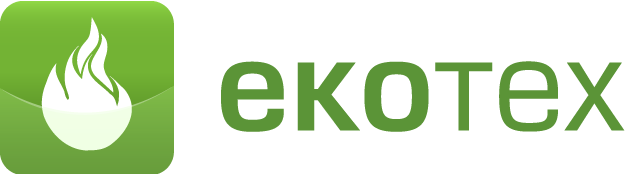 Товариство з обмеженою відповідальністю «Науково-виробнича фірма «ЕКОТЕХ»Адреса: вул. Маршала Рибалка, буд. 10/8, м. Київ, 04116; тел./факс: +380 44 275 47 38,www: nvo-ecotech.com.ua, e-mail:nvoecotech@i.uaНазва організації ЗамовникаНазва організації ЗамовникаАдреса розташування об’єктуАдреса розташування об’єктуОсоба відповідальна за вихідні даніОсоба відповідальна за вихідні даніЕлектронна адреса для листуванняЕлектронна адреса для листуванняКонтактний телефон відповідальної особиКонтактний телефон відповідальної особи№ п/пХарактеристика теплоспоживанняХарактеристика теплоспоживанняОдиниці виміруЗначенняОпис існуючих теплових пунктів Замовника:Опис існуючих теплових пунктів Замовника:наявність елеваторних вузлів, пластинчатих теплообмінників, погодозалежне регулювання, тощонаявність елеваторних вузлів, пластинчатих теплообмінників, погодозалежне регулювання, тощотемпературний графік системи теплопостачання, Т1/Т2температурний графік системи теплопостачання, Т1/Т2оС/тиск теплоносія на вході та виході з теплового пункту, Р1/Р2тиск теплоносія на вході та виході з теплового пункту, Р1/Р2МПа/Максимальне проектне теплове навантаження:Максимальне проектне теплове навантаження:на опаленняна опаленняМВтна вентиляціюна вентиляціюМВттеплове навантаження на гаряче водопостачання (максимальне/середнє/мінімальне)теплове навантаження на гаряче водопостачання (максимальне/середнє/мінімальне)МВт/            /Фактичне максимальне теплове навантаження*:Фактичне максимальне теплове навантаження*:на опаленняна опаленняМВтна вентиляціюна вентиляціюМВттеплове навантаження на гаряче водопостачання (максимальне/середнє/мінімальне)теплове навантаження на гаряче водопостачання (максимальне/середнє/мінімальне)МВт/            /Перспективне максимальне теплове навантаження*:Перспективне максимальне теплове навантаження*:на опаленняна опаленняМВтна вентиляціюна вентиляціюМВттеплове навантаження на гаряче водопостачання (максимальне/середнє/мінімальне)теплове навантаження на гаряче водопостачання (максимальне/середнє/мінімальне)МВт/            /Існуючий тариф на теплову енергії (з ПДВ)Існуючий тариф на теплову енергії (з ПДВ)грн./ГкалІснуючий тариф на електричну енергії (з ПДВ)Існуючий тариф на електричну енергії (з ПДВ)грн./кВт*годХарактеристика фінансування статті витрат Замовника «на опалення» (стабільно, із затримками, тощо)Характеристика фінансування статті витрат Замовника «на опалення» (стабільно, із затримками, тощо)Побажання Замовника, стосовно питання теплопостачанняПобажання Замовника, стосовно питання теплопостачанняМісяць2015 рік2015 рік2016 рік 2016 рік 2016 рік 2017 рік2017 рік2017 рікМісяцьна опалення та вентиляціюна ГВПна ГВПна опалення та вентиляціюна ГВПна ГВПна опалення та вентиляціюна ГВПна ГВП123456789101112Всього:Місяць2015 рік2016 рік2017 рік123456789101112Всього: